Alpacaly Ever After CICApplication Form - closing date 1st February 2019Job title: Team Member - Trekking GuideWhat notice do you need to give your present employer?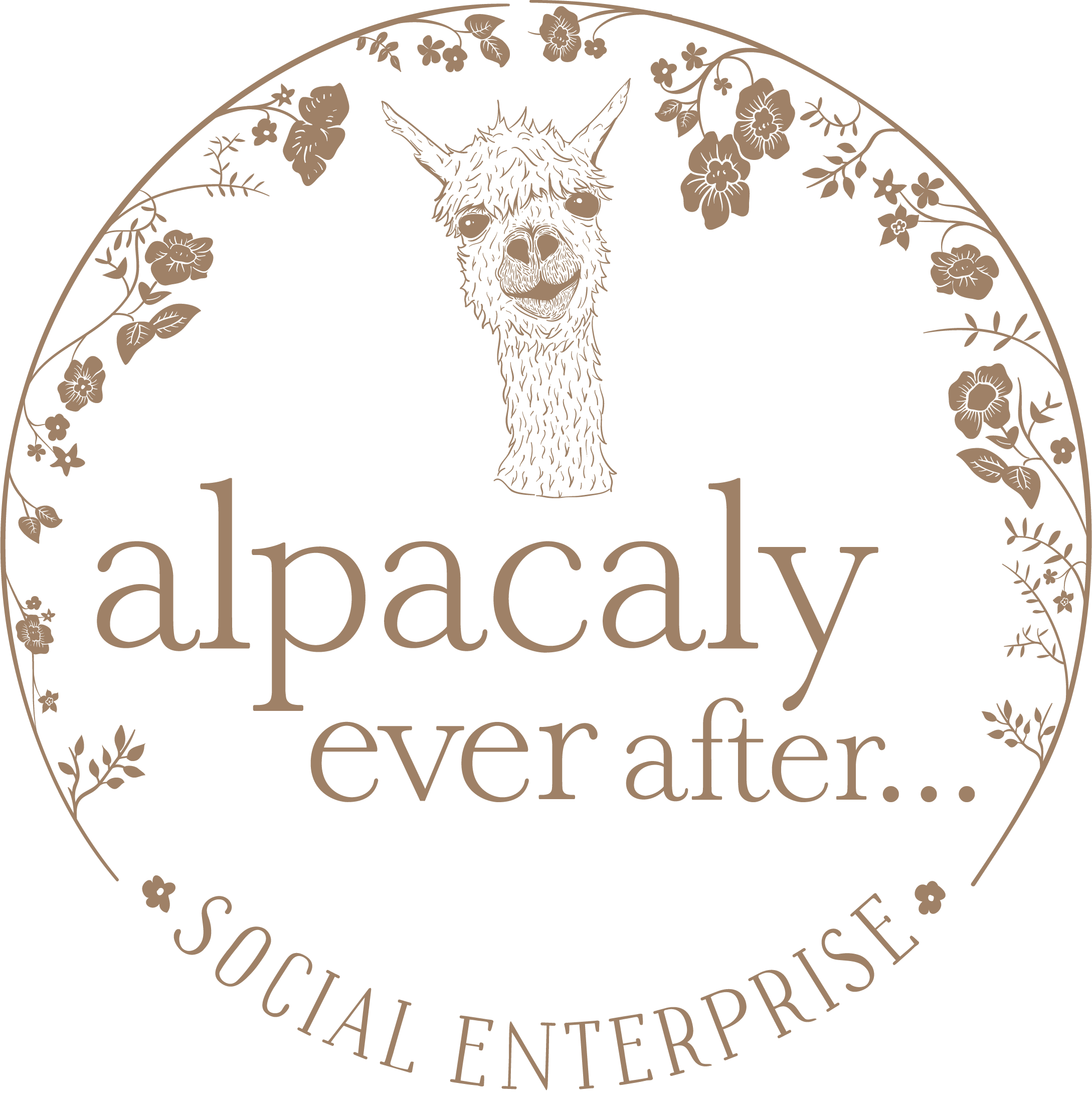 Please confirm that you have a driving licence and access to a car for work: Yes/NoEducationPlease give details of secondary schools, universities or other educational establishments you have attended.QualificationsGive details, including dates, of any educational certificates, professional or other qualifications and training with the standard obtained.RefereesGive the names, occupations and postal addresses of two responsible persons to whom you are not related and to whom reference can be made. One referee must be your present or most recent employer.  Any job offer made will be subject to positive references.  					        2.		Telephone No: 			                    Telephone No:		Email address: 				         Email address	:	Particulars of all employmentThese should be in date order (most recent first) and please explain any gaps.Skills and abilitiesThis is a physically demanding job so for health and safety requirements please let us know of any existing conditions that may limit your ability to carry out the role:Additional InformationAll information contained in this form will be treated as STRICTLY CONFIDENTIAL.  DeclarationI declare that the information contained in this form is to the best of my knowledge correct.Date: 						 Signature:Completed applications to be emailed to alpacalyeverafter@gmail.com with Confidential in the subject line.Or posted to:Alpacaly Ever After, The Studio,Braithwaite Farm, Keswick, Cumbria CA12 5RYClosing date for applications is:  1st February 2019Surname:Full Forenames:Home Address:  Address for communications (if different):Telephone No. Home:				Work:Email address:Name of EstablishmentTownStart dateFinish dateFull or part timeSubjectLevelDateName and Full Address of EmployerStart dateFinish datePosition held and Duties UndertakenPlease tell us about the skills and abilities you can bring to this job, addressing the details in the Job Description and Person Specification:Please provide any other information which you consider relevant to your application. Attach additional sheet if needed.  Please do not send separate CV’s as these will not be considered.